FOTO KEGIATAN PENLITIAN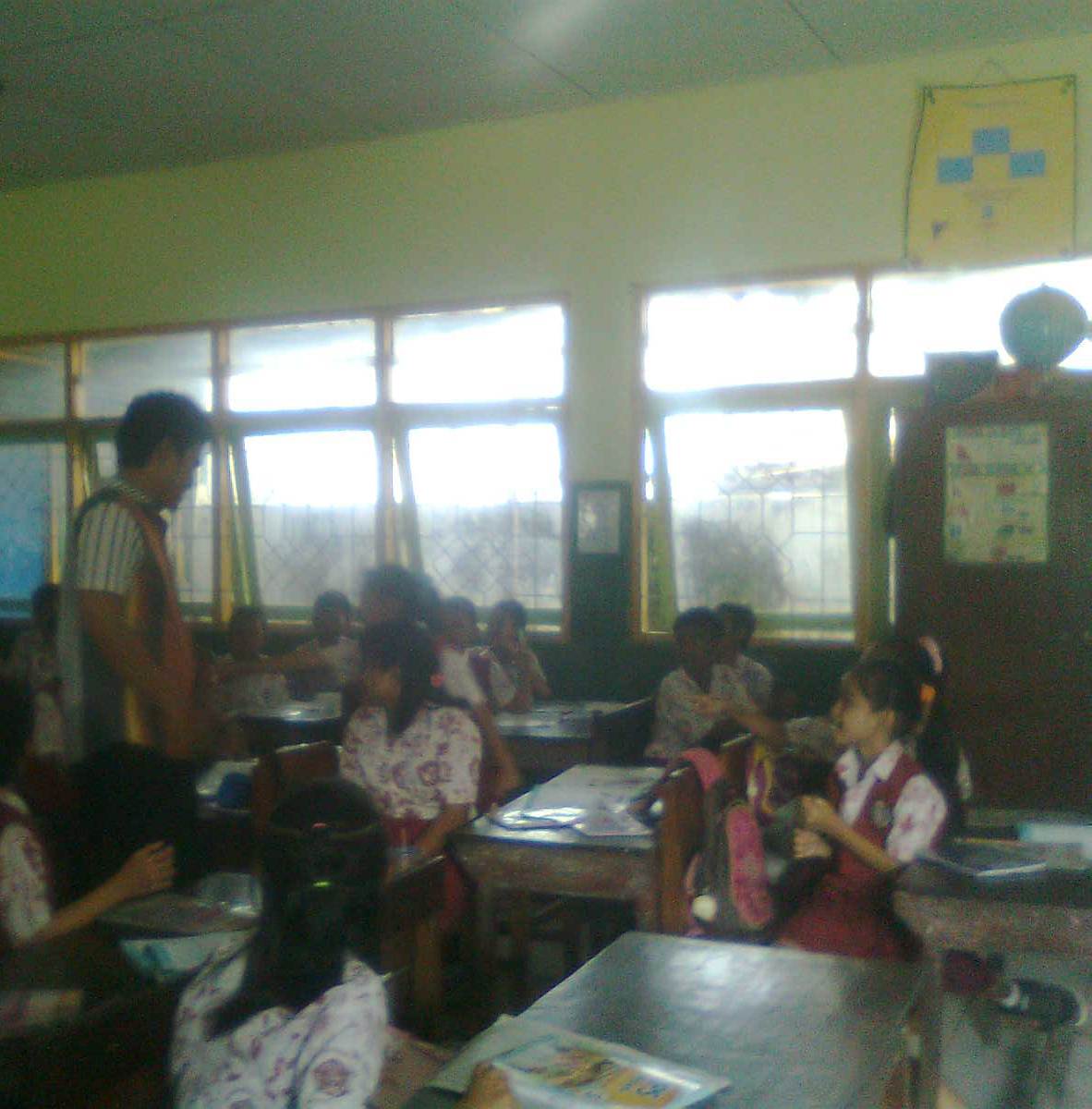 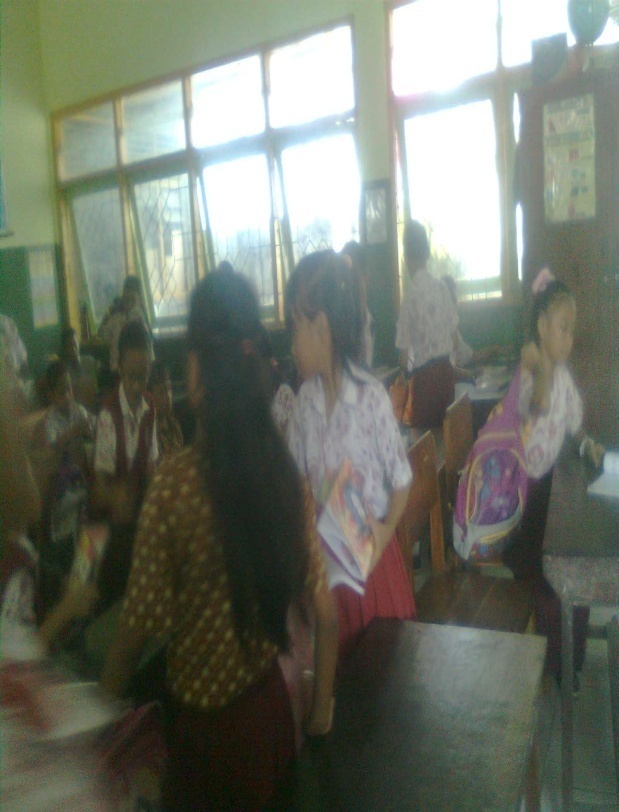 Guru membentuk kelompok kecil terdiri dari empat anggota.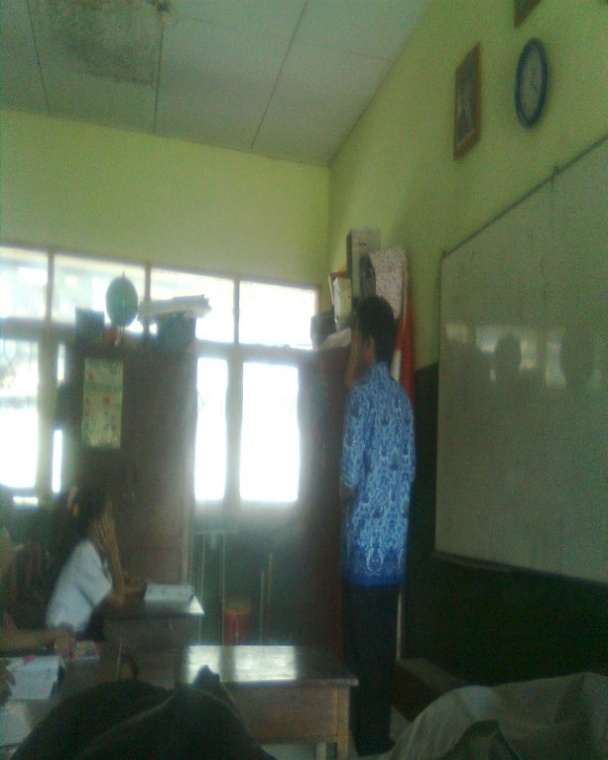 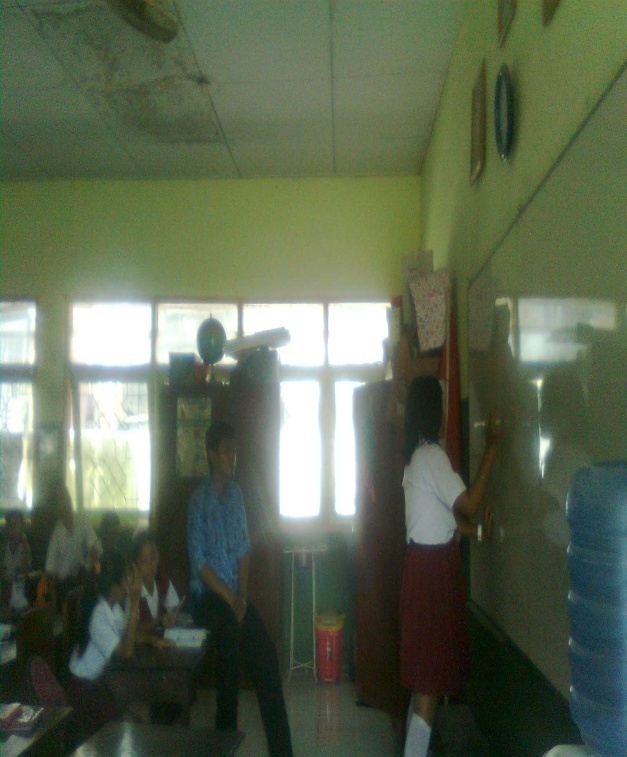 Guru menyampaikan materi pembelajaran kepada murid sesuai                                           kompetensi dasar yang akan dicapai.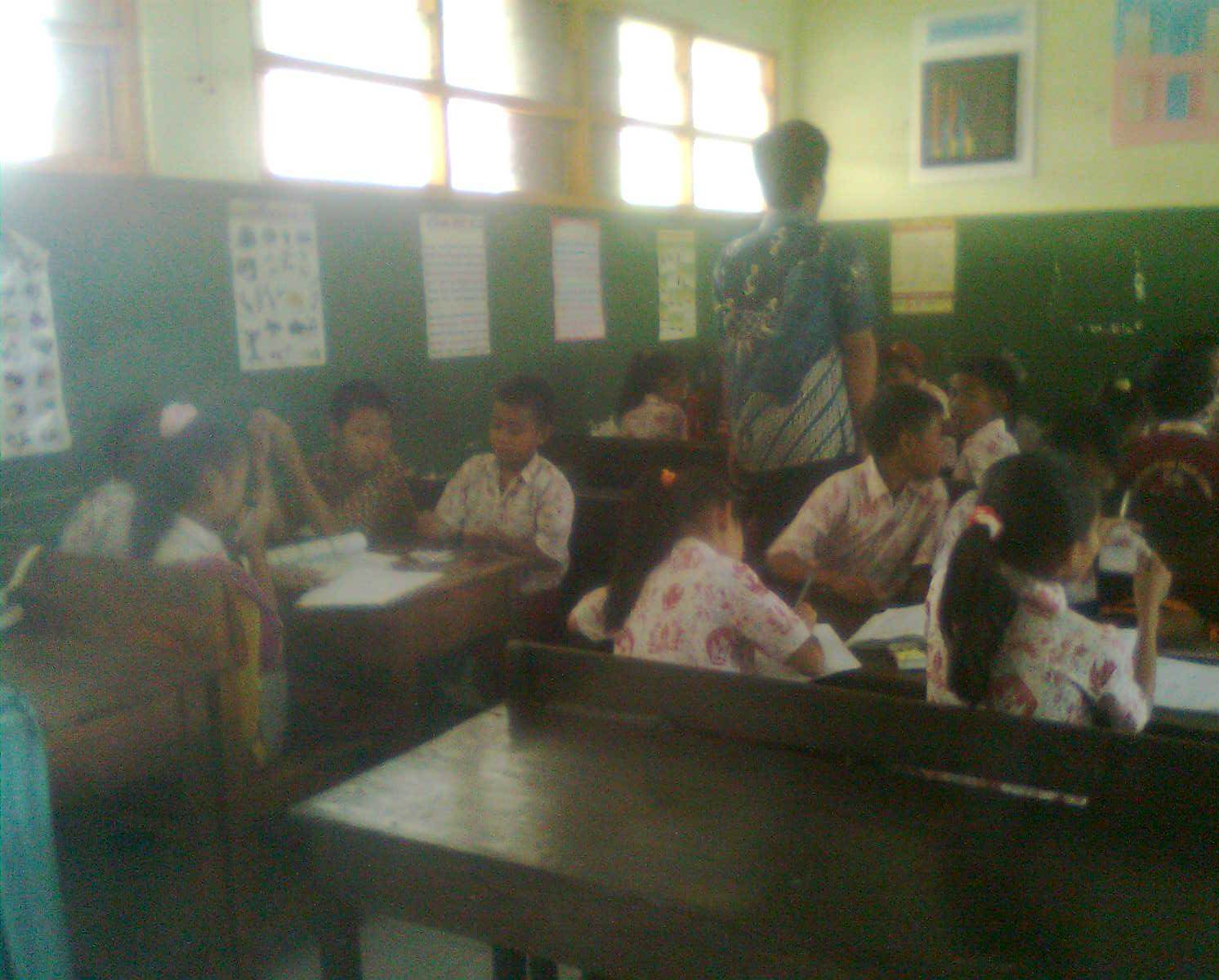 Murid menerima tugas kepada kelompok berkaitan materi pelajaran untuk didiskusikan, saling membantu, serta membahas jawaban tugas yang diberikan guru.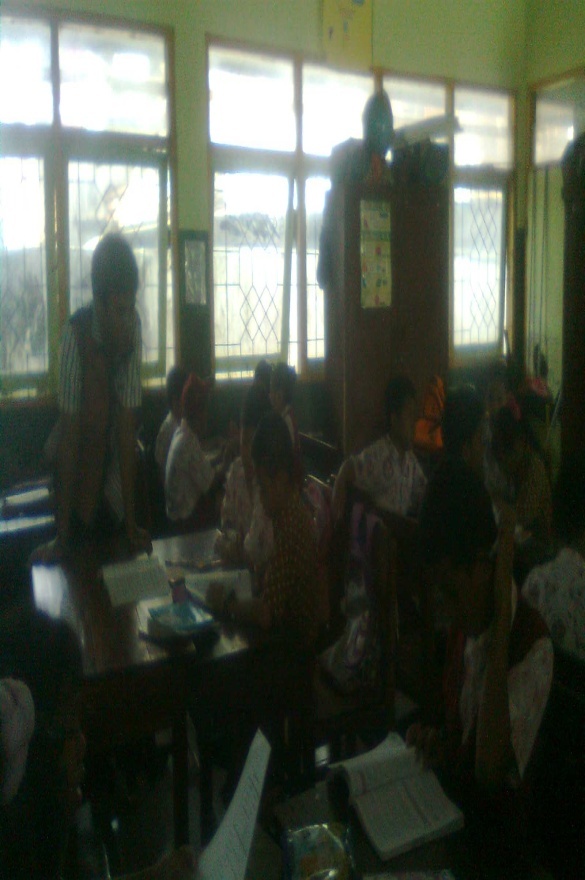 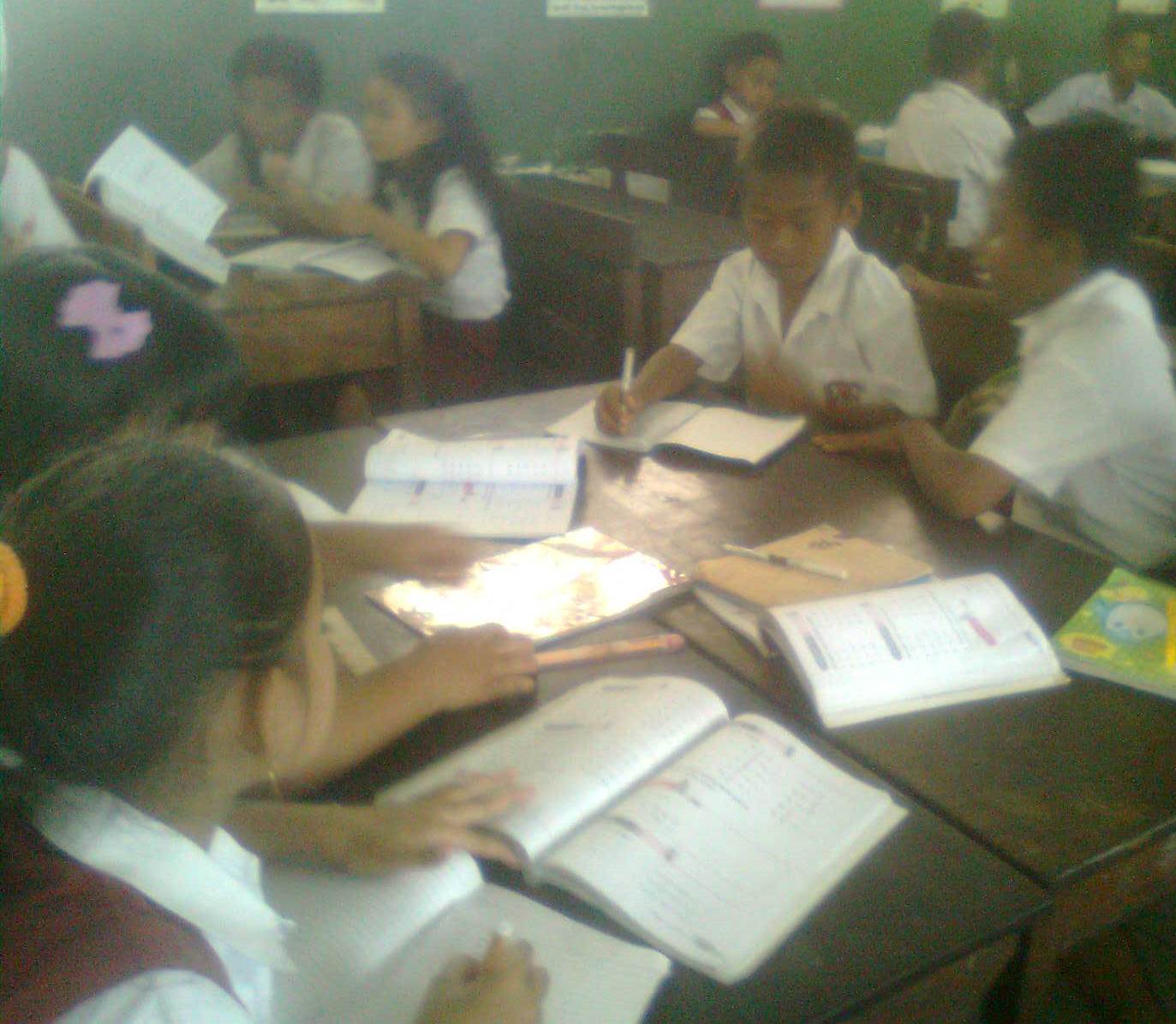 Murid bekerja sama dalam kelompok berempat seperti biasa untuk mengerjakan lembar tugas.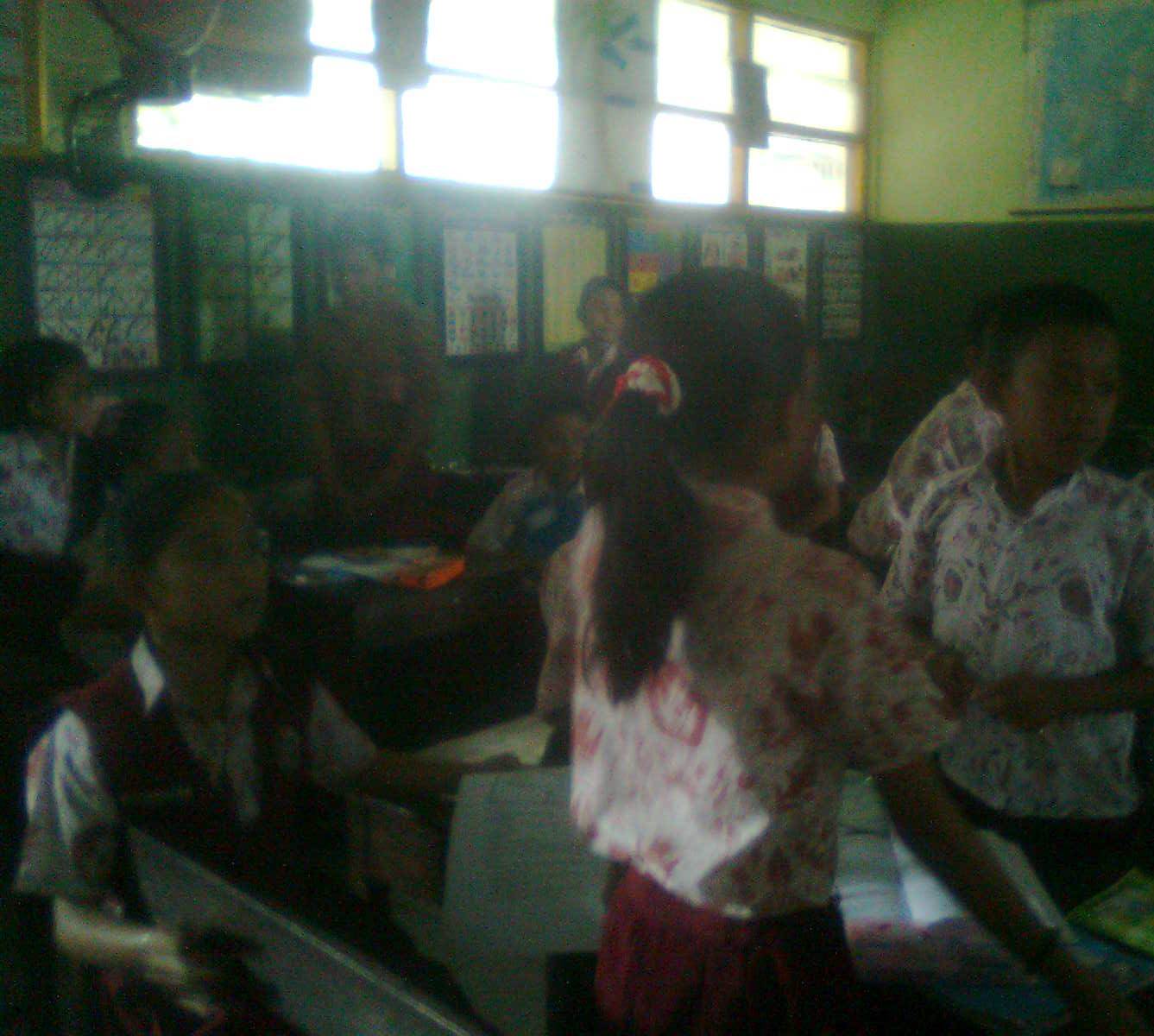 Murid bersiap-siap untuk bertamu ke kelompok lain untuk mencariinformasi dari kelompok tersebut.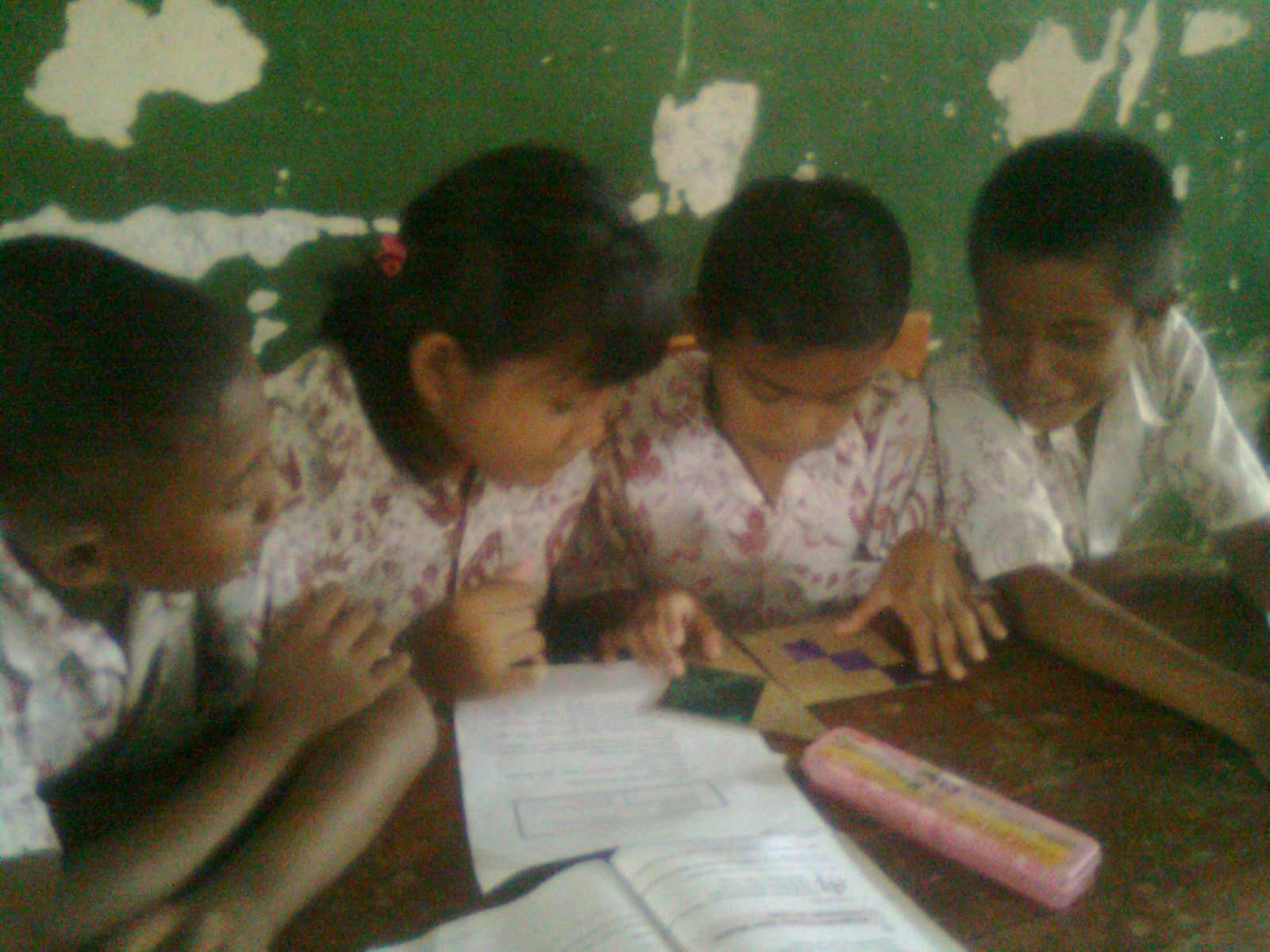 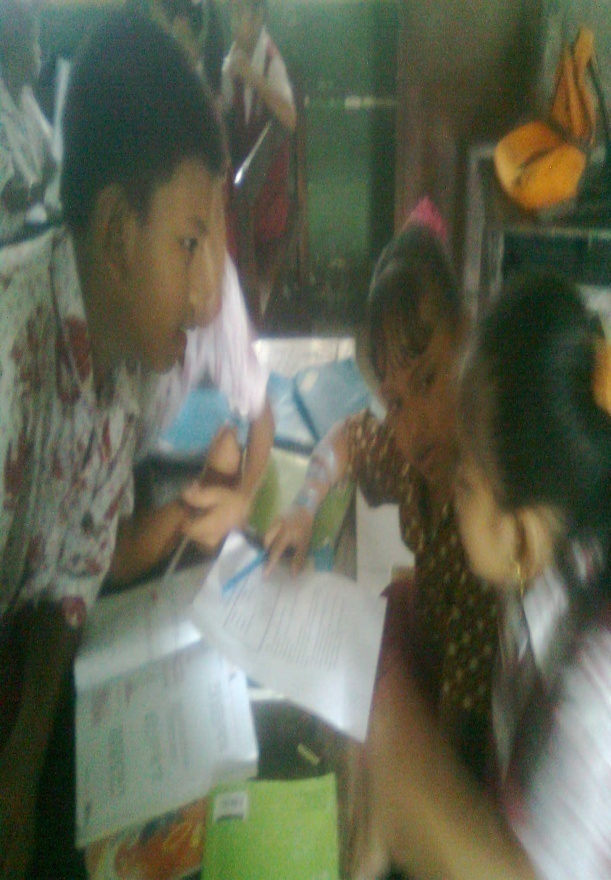 Murid yang tinggal berbagi hasil kerja dan informasi dengan kelompok lain.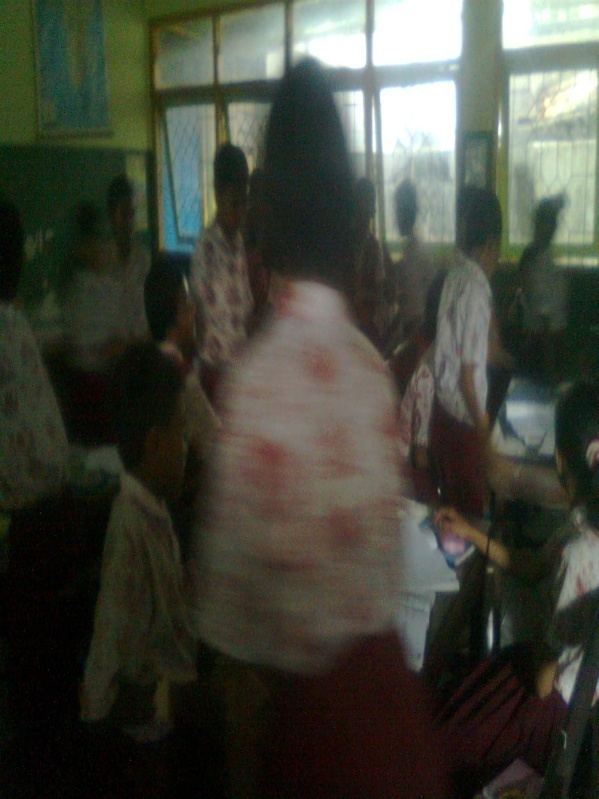 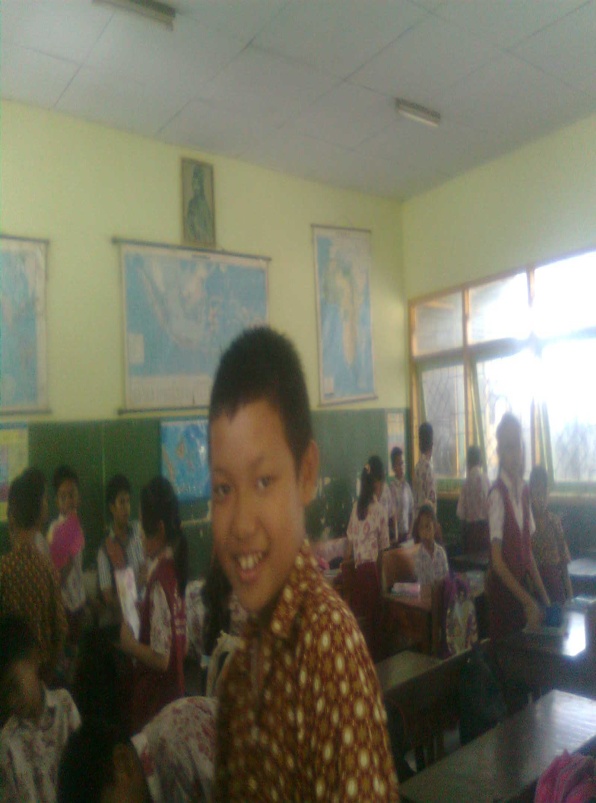 Murid mohon diri dan kembali kelompok mereka sendiri untuk melaporkantemuan mereka dari kelompok lain.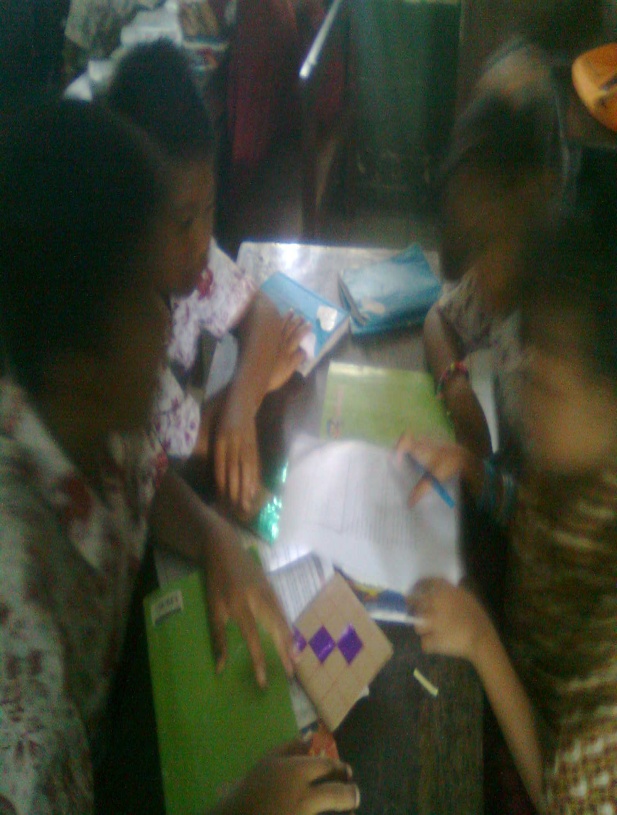 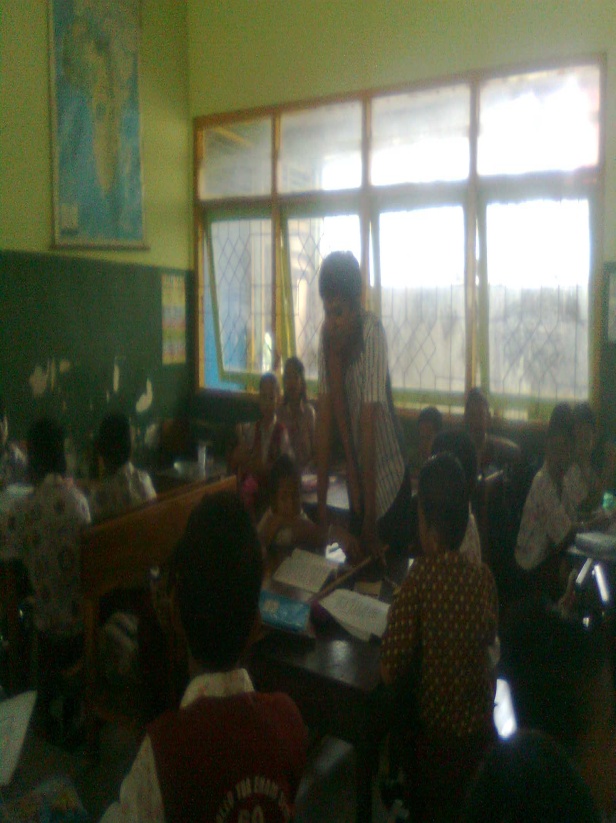 Murid mencocokkan dan membahas hasil kerja yang telah mereka kerjakan.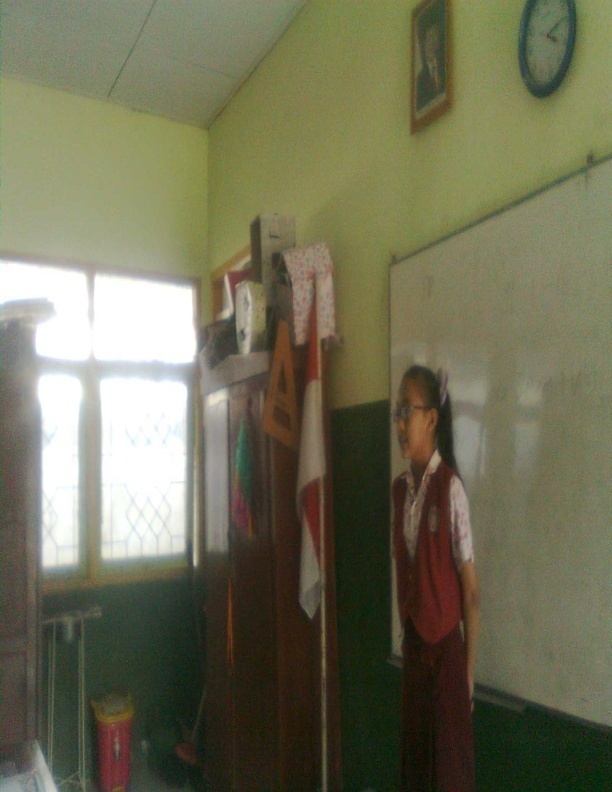 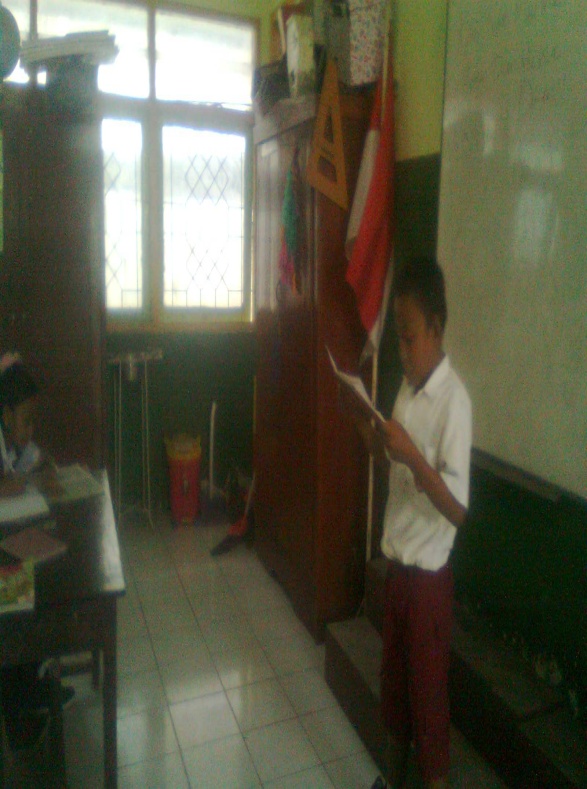 Murid mampu membuat kesimpulan materi pelajaran.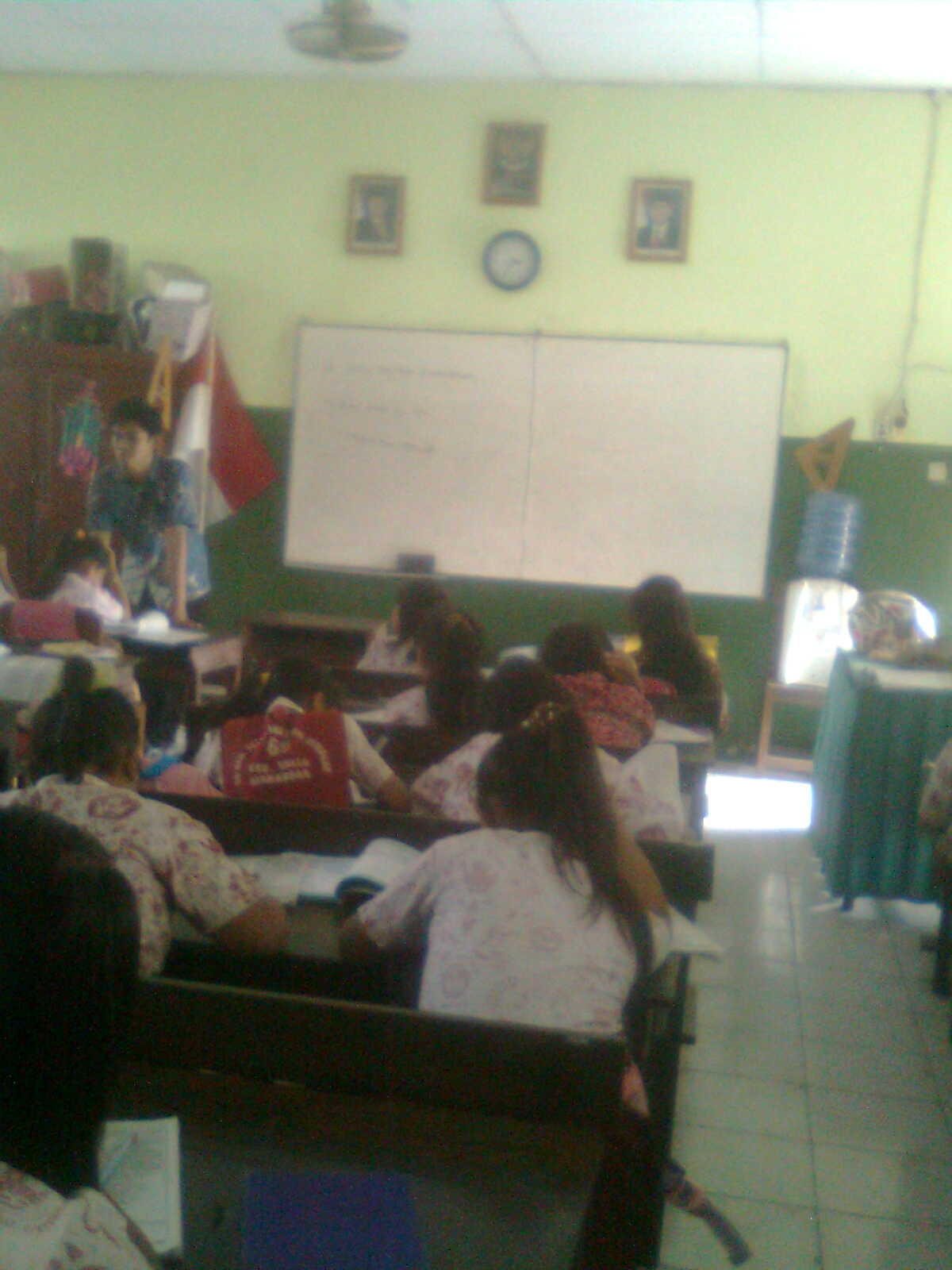 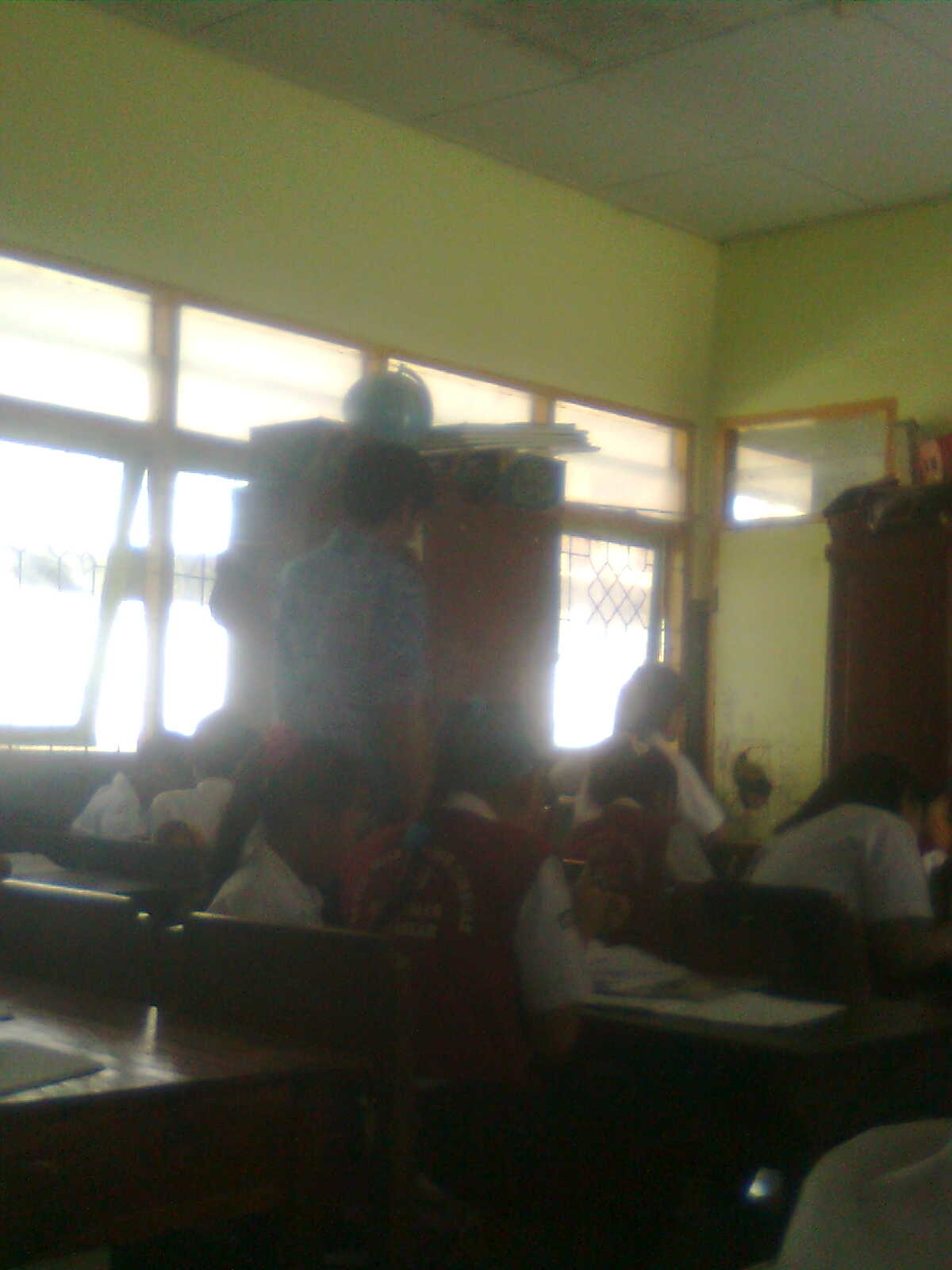 Murid mengerjakan tes formatif.